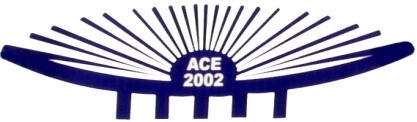 AMBALA COLLEGE OF ENGINEERING AND APPLIED RESEARCH ACE…Where Education is Our Passion, NOT a Business…___________________________________________________________________________________________________________________________________________________________________________Job Announcement Form(FOR THE USE OF COMPANIES)With a request not to leave any column blank*Please provide a detailed breakup of Salary/Perks as an attachment to mail.*If there is a Service Agreement/Bond, what will be the duration, amount and stipulated conditions?*Selected Students of ACE can join only after the completion of their final exams i.e. in the month of Jun/July.* Please mention your Technical Requirement, if any, in detail to conduct the Campus Placement Drive at ACE. ___________________________________________________________________________________________________________________________________________________________________________Approved by Govt. of Haryana and All India Council for Technical Education (AICTE)Affiliated to Kurukshetra University, KurukshetraDevsthali, P.O. Sambhalkha, Via Bihta, Ambala – 133001 Ph: 0171-2828416, Telefax: 0171-2822002www.ambalacollege.com, www.facebook.com/ambalacollege___________________________________________________________________________________________________________________________________________________________________________Company DetailsCompany DetailsName of the CompanyNumber of Employees Latest Yearly TurnoverCompany WebsitePostal AddressBrief Profile of the Company:Brief Profile of the Company:Preferred Date of Placement DriveExpected Number of RecruitmentsContact DetailsContact DetailsContact DetailsParticularsHead-HRSecond Contact PersonNameContact NumberE-mail AddressJob Profile DetailsJob Profile DetailsJob Designation/Profile OfferedJob DescriptionJob LocationCTC Offered (LPA)*Other BenefitsEligibility CriteriaEligibility CriteriaEligible Streams (BT/CSE/ECE/ME)Eligible %age CriteriaService Agreement/Bond*Pass Out Batch (Year)Selection ProcedureSelection ProcedurePre-Placement Talk (Yes/No)Shortlist from Resumes (Yes/No)Aptitude Test (Paper-Based/Online)Technical Test (Yes/No)Group Discussion (Yes/No)Technical Interview (Yes/No)HR Interview (Yes/No)Final Interviews ( In-Person/ Video-Conferencing/Skype )Issuance of Offer Letters/Letter Of Intent  in the Campus (Yes/No) Date of Joining*Documents Required for JoiningRequirementsRequirementsNumbers of Members No. of Rooms Required for Selection ProcessAccommodation Required (Yes/No)Note: Guest House facility depends on availabilityTechnical Requirement*Other Requirements